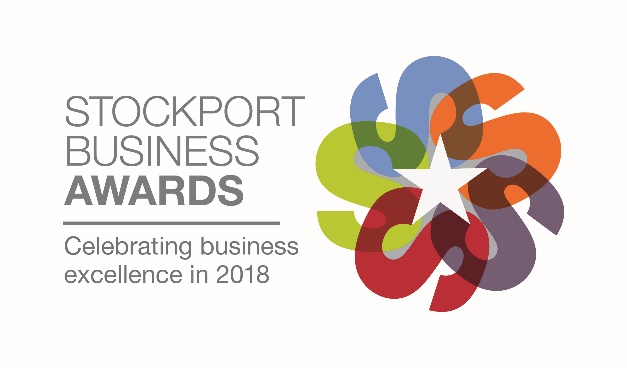 Official Entry FormCategory: Best Creative AgencyCriteria:The winner of this category will need to show how they have built a sustainable, profitable business in the creative/digital sector. The judges will be looking for good general business practice but will also want to learn specifically how the business has thrived in this competitive sector. Case studies will help to show how a creative business has helped clients and examples of cost effective, viral or social media campaigns will help to paint a picture for the judges. Entrants may even wish to consider co-nominations where client and agency have worked well together to help to grow each other's businesses. Once your entry is complete please attach it to an email and send it to laurafrost@clarkenicklin.co.uk.  You will receive a confirmation of receipt. If you do not receive a confirmation please contact Laura Frost on 0161 495 4700.The deadline for entries is 5pm on Friday 25th May 2018.Entry termsEntry terms can be found at www.stockportbusinessawards.co.uk by entering or agreeing to participate in the Stockport Business Awards, all entrants agree to these terms.Main EntryPlease use the space below to write the main body of your entry. The entry form is flexible however we have set out below what we expect you to cover, and you will be judged on this information. There is no word count limit but our guideline for an ideal entry is anything from 750 to 1250 words. You may not send additional attachments with your entry form. Overall trends in your trading performance covering turnover and profit developmentKey events that have led to changes and contributed to business successWhat has been done to attract customers and maintain and grow relationshipsYour business objectives and strategy for the next 3 to 5 years and how these will be achievedWhat makes your business stand out from the competitionWhy you deserve to win this awardOnce your entry is complete please attach it to an email and send it to laurafrost@clarkenicklin.co.uk. You will receive a confirmation of receipt. If you do not receive a confirmation please contact Laura Frost on 0161 495 4700.The deadline for entries is 5pm on Friday 25th May 2018.Type here